      No. 119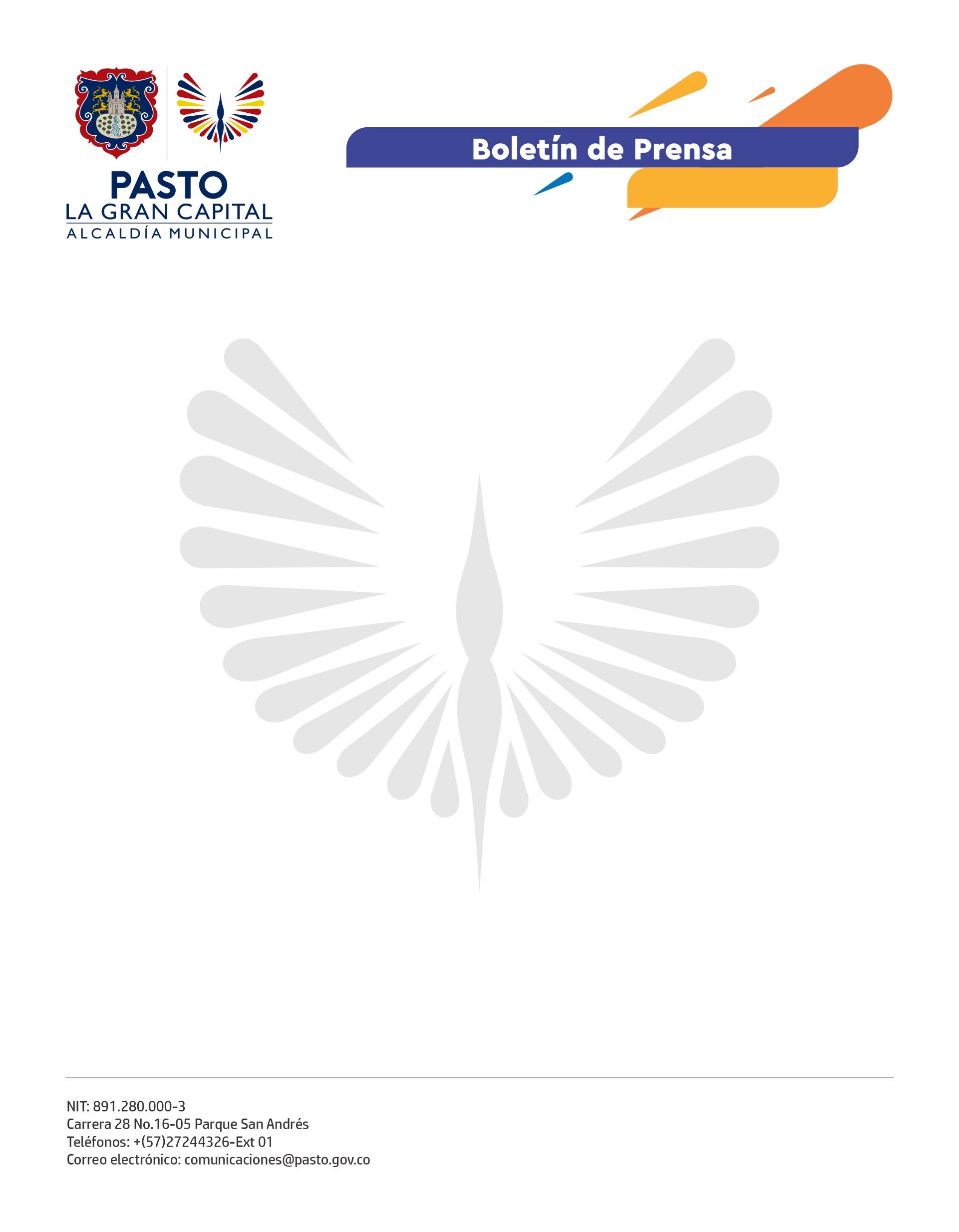 9 de marzo de 2022ALCALDÍA DE PASTO INICIÓ OBRAS PARA LA CONSTRUCCIÓN Y MEJORAMIENTO DE LAS VÍAS INTERNAS DE LA PLAZA DE MERCADO EL POTRERILLOGracias al convenio entre la Administración Municipal y la Empresa Nacional Promotora del Desarrollo Territorial -ENTerritorio, se iniciaron las obras de construcción y mejoramiento de las vías internas de la plaza de mercado El Potrerillo. La ejecución estará supervisada por la Secretaría de Infraestructura y Valorización y la Dirección Administrativa de Plazas de Mercado. El proyecto tendrá una duración estimada de 9 meses, beneficiará a más de 25.000 personas entre vecinos, visitantes y compradores del centro de abasto y, además, generará 80 empleos directos e indirectos.“Esta obra tendrá una inversión superior a los $8.000 millones y el impacto directo será sobre 8.500 usuarios del mercado, pero favorecerá a toda la ciudadanía”, afirmó la directora administrativa de Plazas de Mercado, Carolina Díaz Villota.Pedro Vallejo, quien vive hace más de 11 años en el sector Santa Clara, comentó que actualmente la entrada principal de los vehículos de carga se encuentra en mal estado y representa un problema para la comunidad: “Estamos a la expectativa de que mejore en un alto porcentaje porque siempre se presentan accidentes. Estamos muy agradecidos con la Alcaldía de Pasto por intervenir este sector tan olvidado”. La Alcaldía Municipal recomienda a los comerciantes y comunidad en general tener paciencia mientras se ejecuta el proyecto, cuyo resultado será una importante mejora en el acceso y movilidad de este importante centro de abastecimiento.